П О С Т А Н О В Л Е Н И Еот    01.03.2024 г.  № 87 -пс. КалининоО назначении публичных слушанийРуководствуясь ст. 28 Федерального закона от 06.10.2003 № 131-ФЗ «Об общих принципах организации местного самоуправления в РФ», Положением «О порядке организации и проведения публичных слушаний в муниципальном образовании Калининский сельсовет» утвержденным  решением Совета депутатов муниципального образования Калининский сельсовет от 24.01.2007 № 1 (в редакции от 21.02.2008, решение № 1, от 15.11.2012, решение  №32) и на основании заявлений собственников, в целях соблюдения прав и законных интересов правообладателей земельных участков и граждан поселения, администрация Калининского сельсовета П О С Т А Н О В  Л Я Е Т:1. Назначить дату, время и место проведения публичных слушаний: 21.03.2024 г. в 14-00 часов по адресу: Республика Хакасия, Усть- Абаканский район, с. Калинино, ул. Ленина,51В,  в здании администрации.2. Предоставление разрешения на отклонение от предельных параметров разрешенного строительства, реконструкции объектов капитального строительства для земельного участка, расположенного  по адресу:- Российская Федерация, Республика Хакасия, Усть-Абаканский муниципальный район, сельское поселение Калининский сельсовет, деревня Чапаево, улица Совхозная,10,  площадью  650 кв.м, кадастровый номер 19:10:050201:4427, вид разрешенного использования- для индивидуального жилищного строительства, расстояние от фронтальной границы земельного участка со стороны улицы Совхозная  до жилого дома - 1,8 м. 3. Информировать население о проведении публичных слушаний через средства массовой информации.4. Контроль за исполнением данного постановления оставляю за собой.  Глава   Калининского сельсовета                                                              И.А.Сажин                    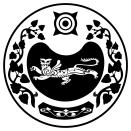 РОССИЯ ФЕДЕРАЦИЯЗЫХАКАС РЕСПУБЛИКААFБАН ПИЛТIРI  АЙМААТАЗОБА ПИЛТIРI ААЛ  ЧÖБIНIҢУСТАF ПАСТААРОССИЙСКАЯ ФЕДЕРАЦИЯРЕСПУБЛИКА ХАКАСИЯУСТЬ-АБАКАНСКИЙ РАЙОН	       АДМИНИСТРАЦИЯКАЛИНИНСКОГО СЕЛЬСОВЕТА